                               Церемония открытияшкольной предметной олимпиады в МКОУ «Маджалисская СОШ имени Темирханова Э.Д.» по общеобразовательным предметам                         (2017-2018 учебный год)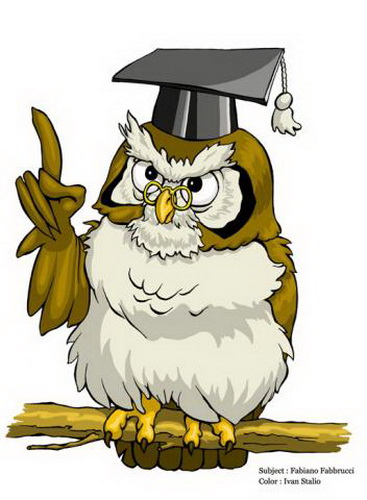   Сегодня вместе мы опять,Чтоб победителями стать…Пришла она – ума отрадаВиват! Олимпиада!ВИВАТ! ВИВАТ! ВИВАТ!    Олимпиады давно стали неотъемлемой частью школьной жизни. Как сделать состязание умнейших и способнейших настоящим праздником мысли? Может быть, этот турнир смекалистых нужно начать с торжественного, яркого старта?                         Вот и настал заветный час,                      Мы рады снова в этом зале                      Приветствовать сегодня Вас!                      Позвольте же нам изначально                      Здесь объявить, что неслучайно                      Мы празднуем сей день заветный,                      Кому-то, может, неприметный –                         Для нас же очень важный день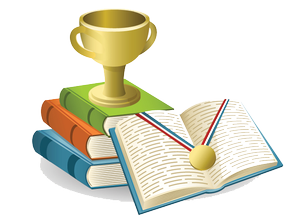 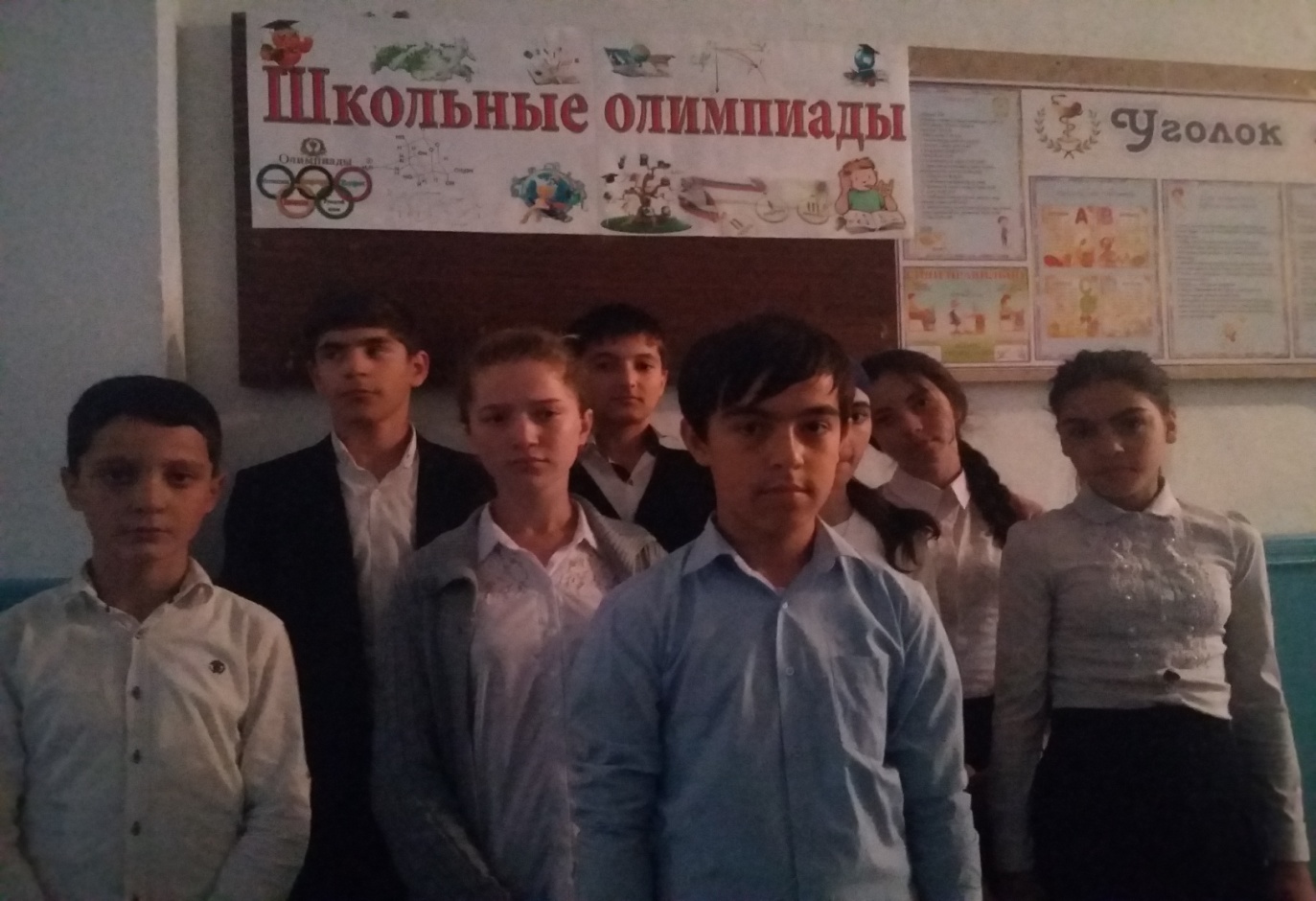    Прошла торжественная линейка в Маджалисской СОШ имени Темирханова Э.Д., посвященная открытию школьного этапа  Всероссийской олимпиады школьников по предметам.  В это сентябрьское утро первым уроком  в актовом зале собрались учащиеся школы с 5-х по 11-е  классы.  «Через тернии – к звездам!»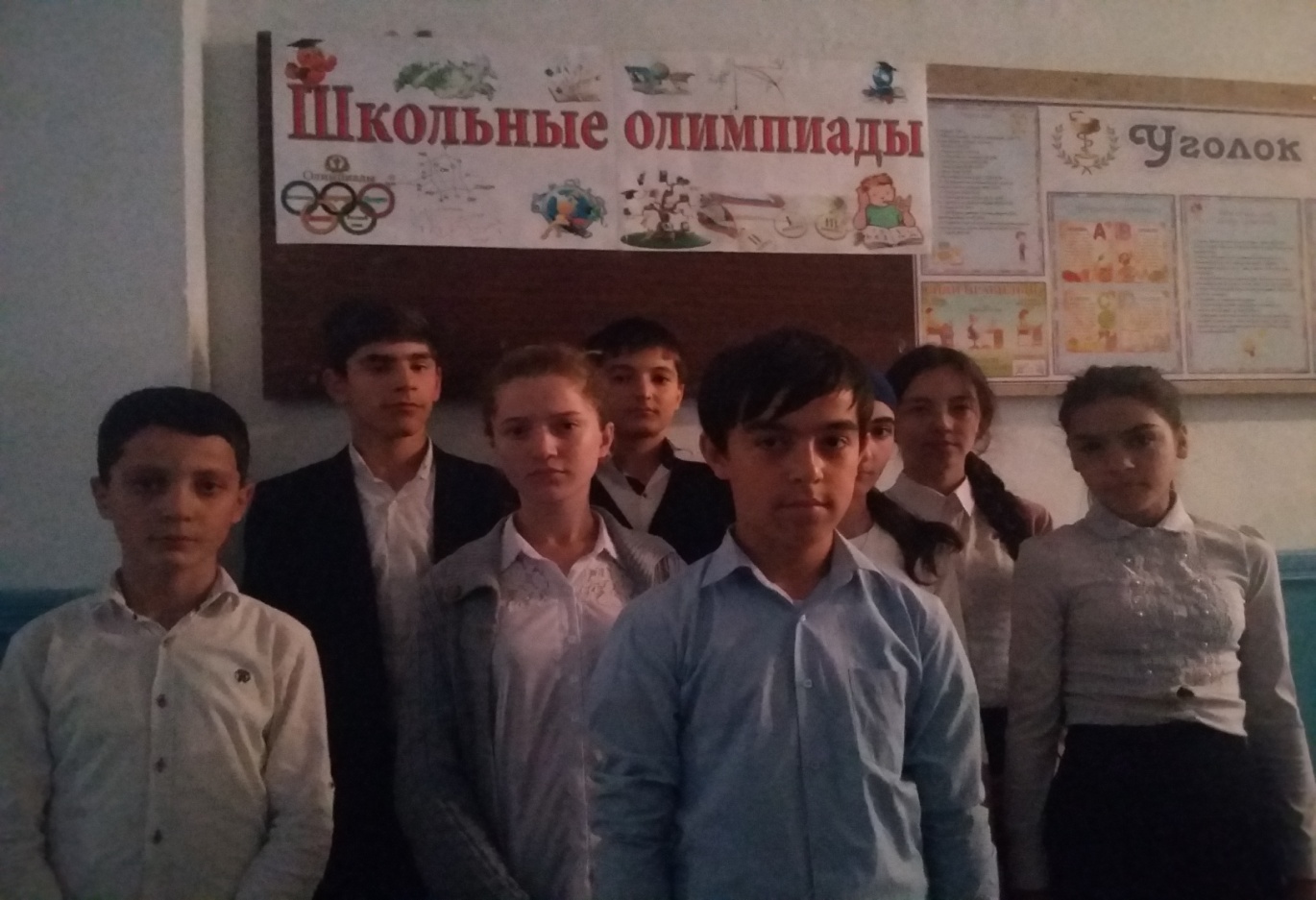 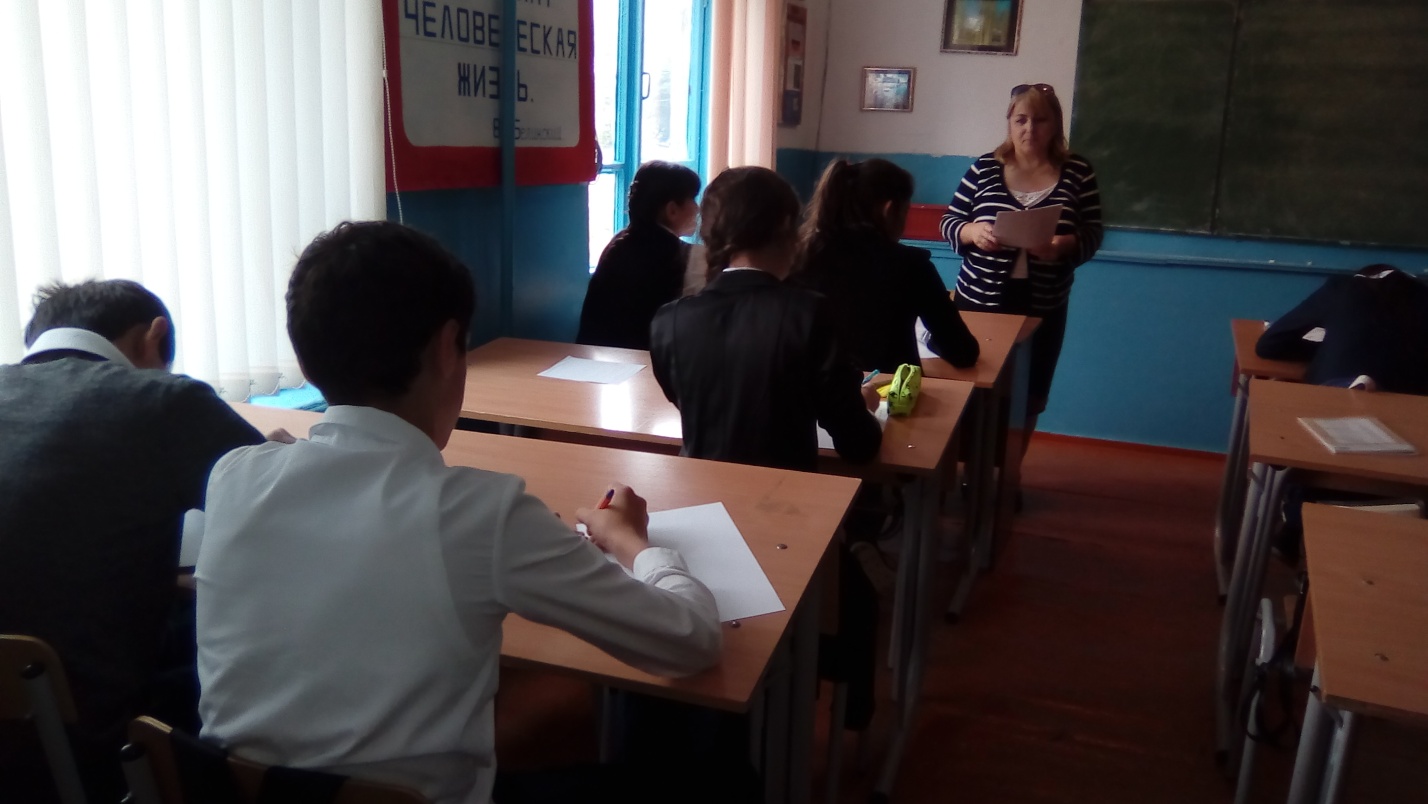 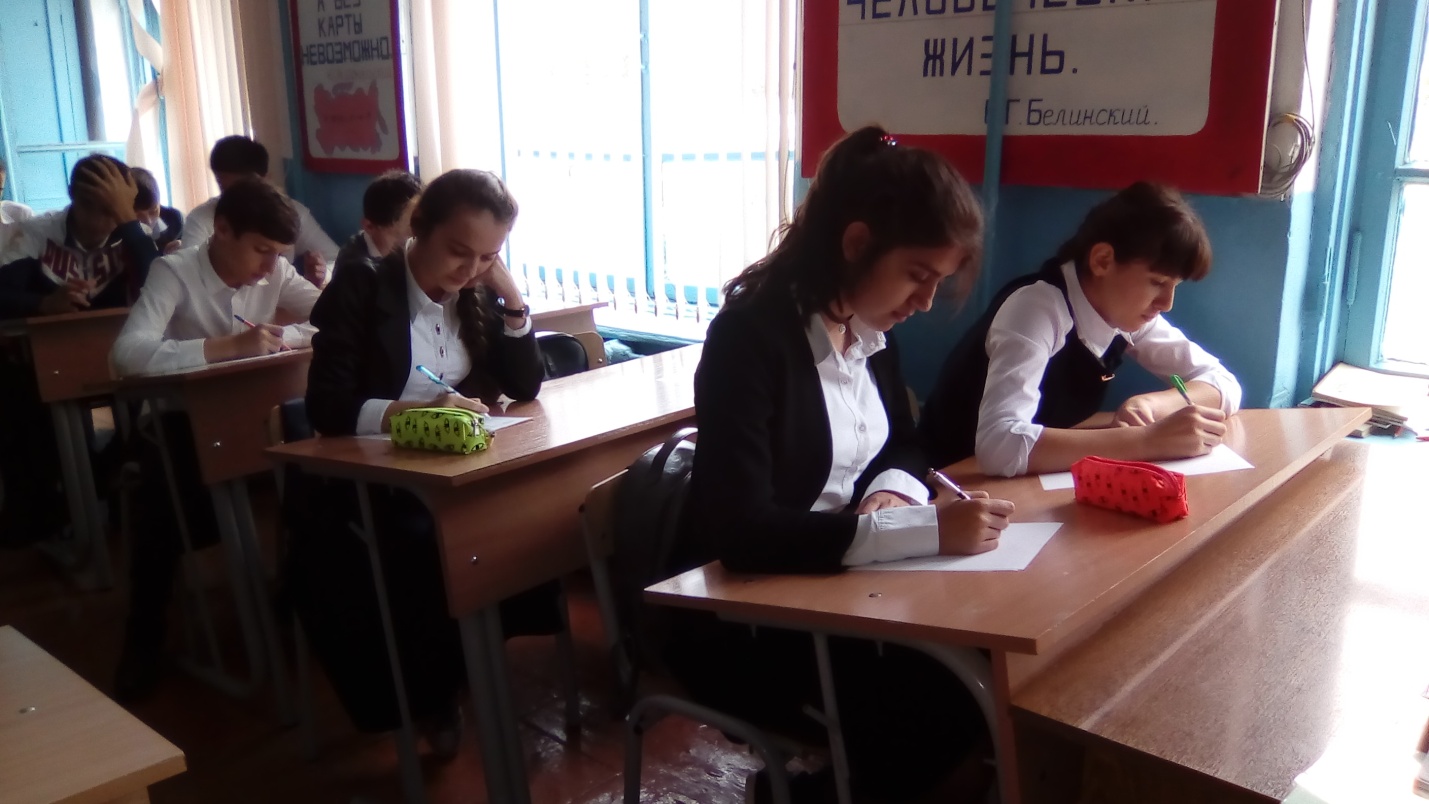 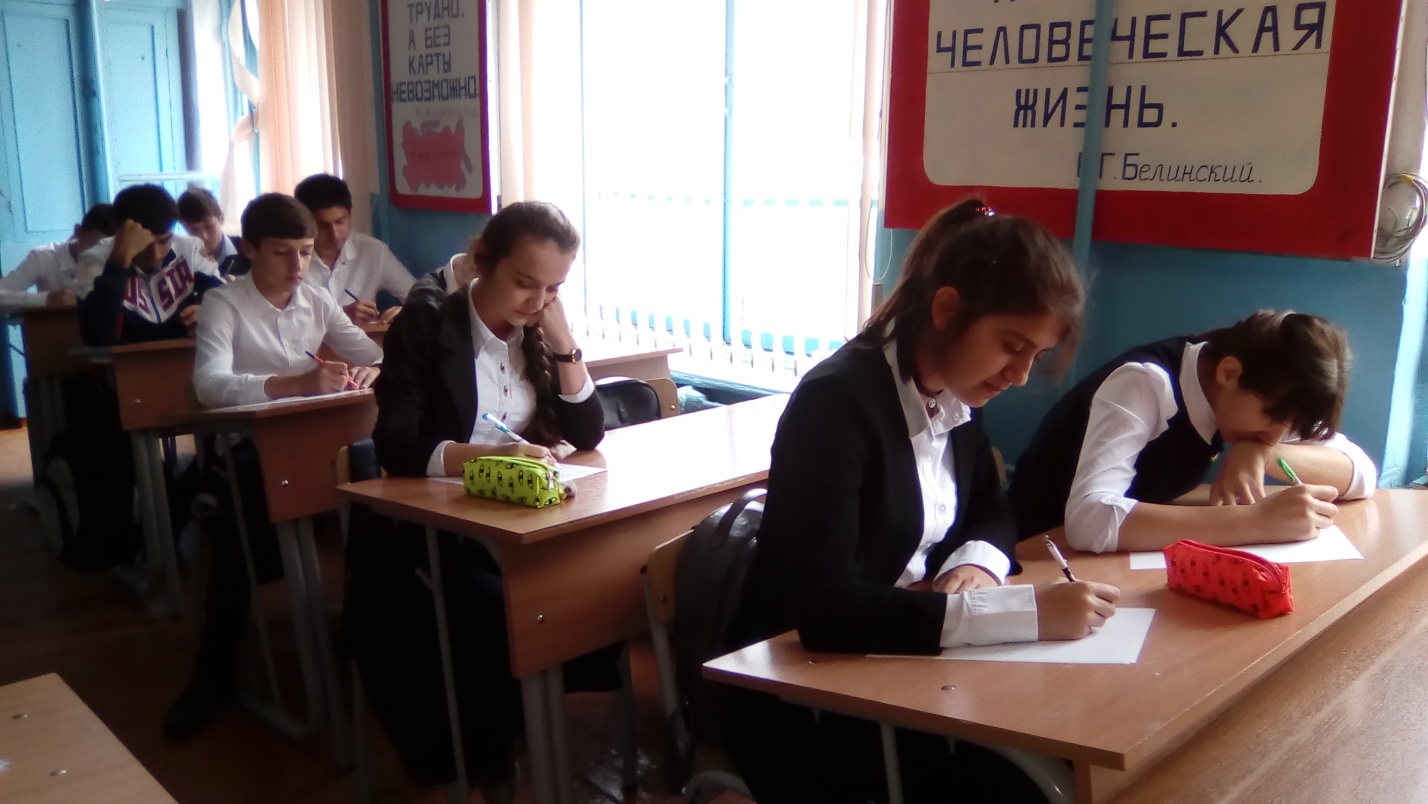 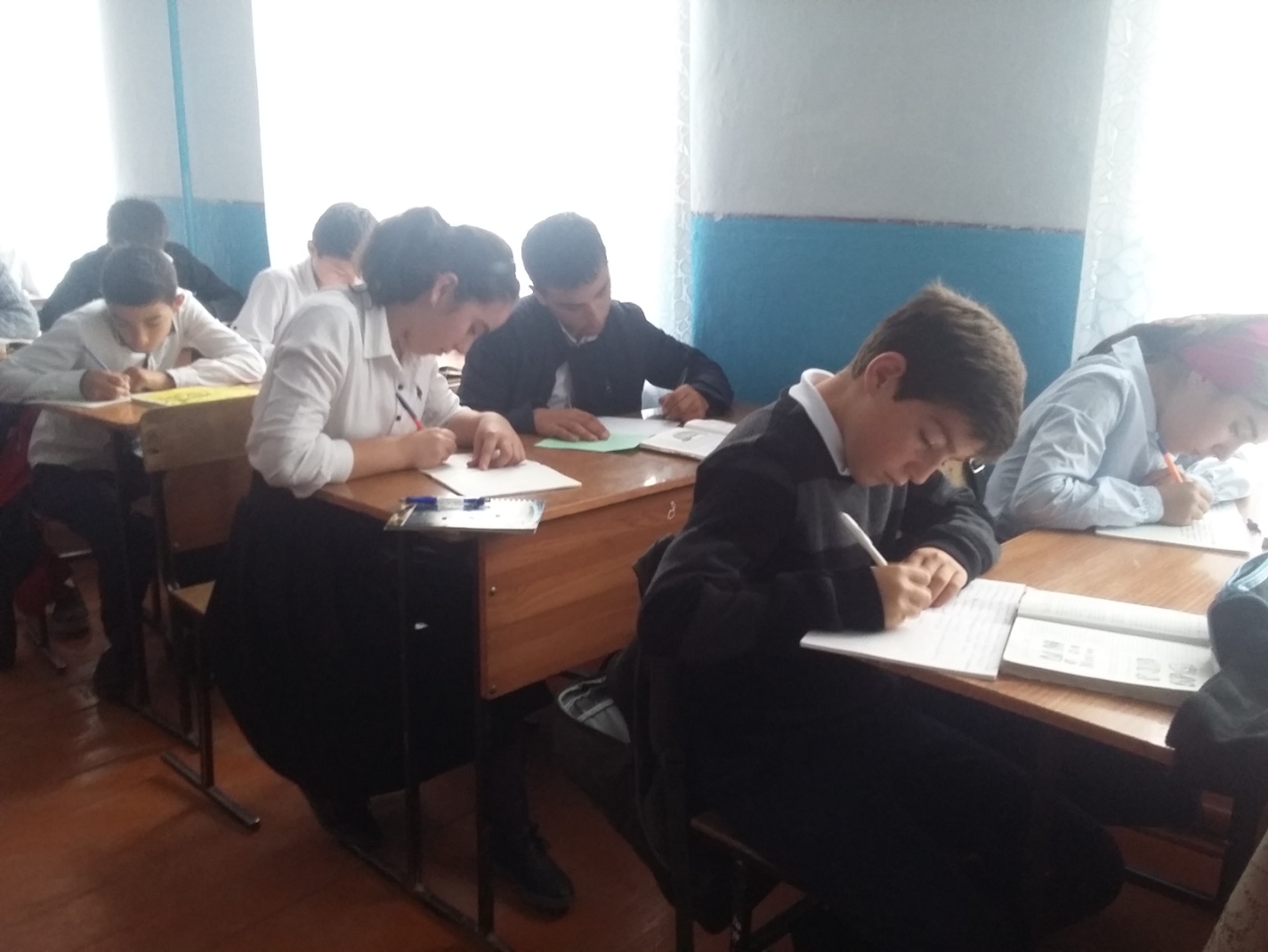 Родительское собрание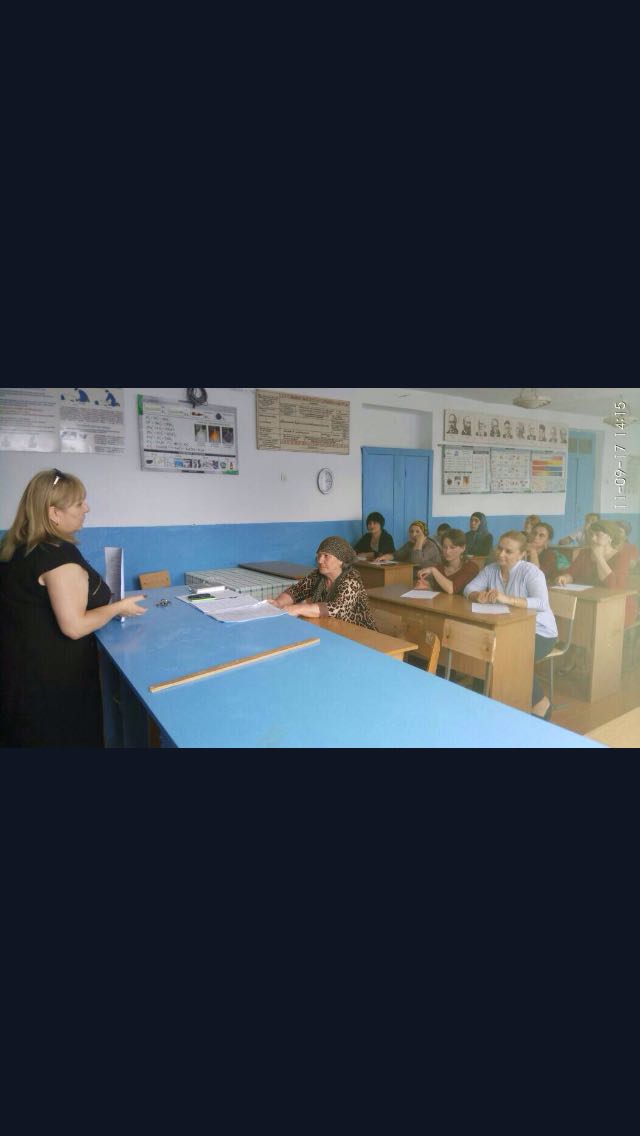 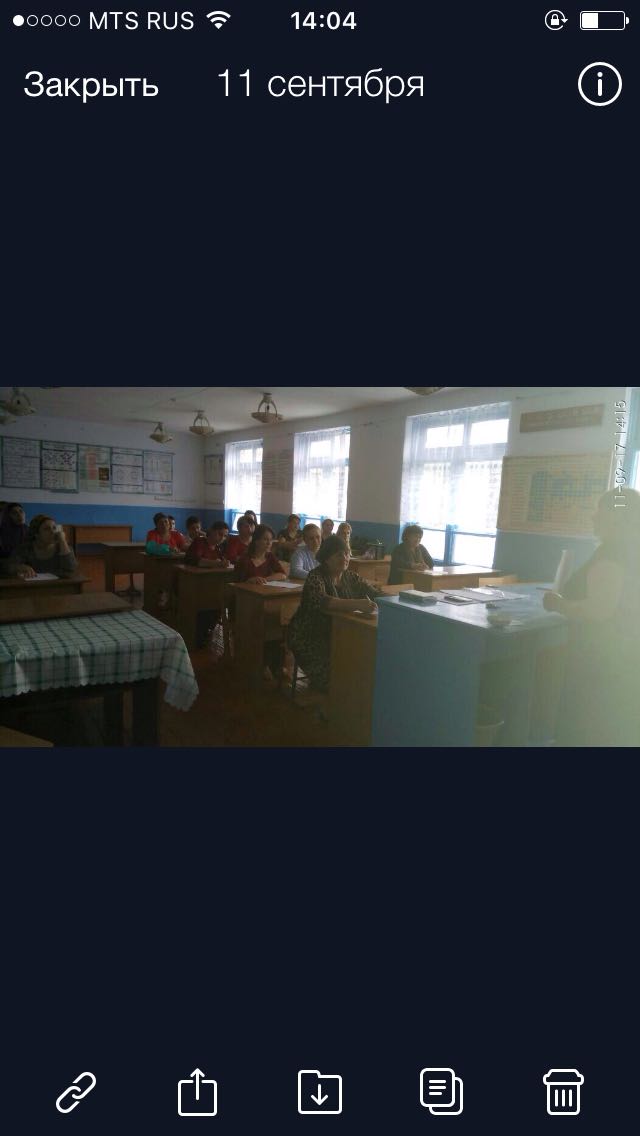 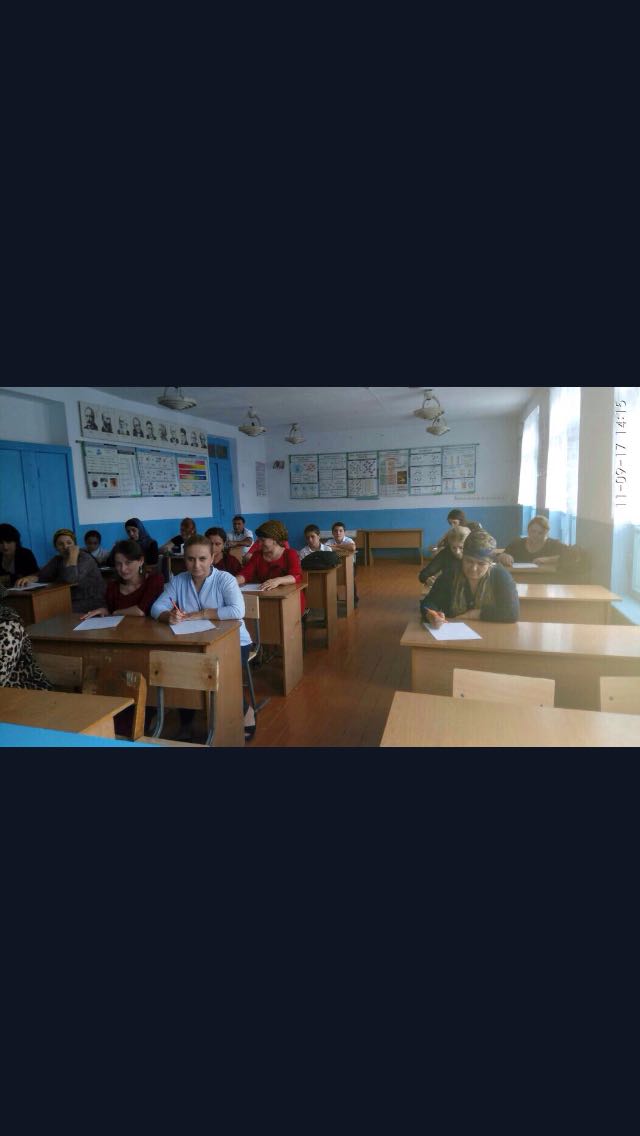 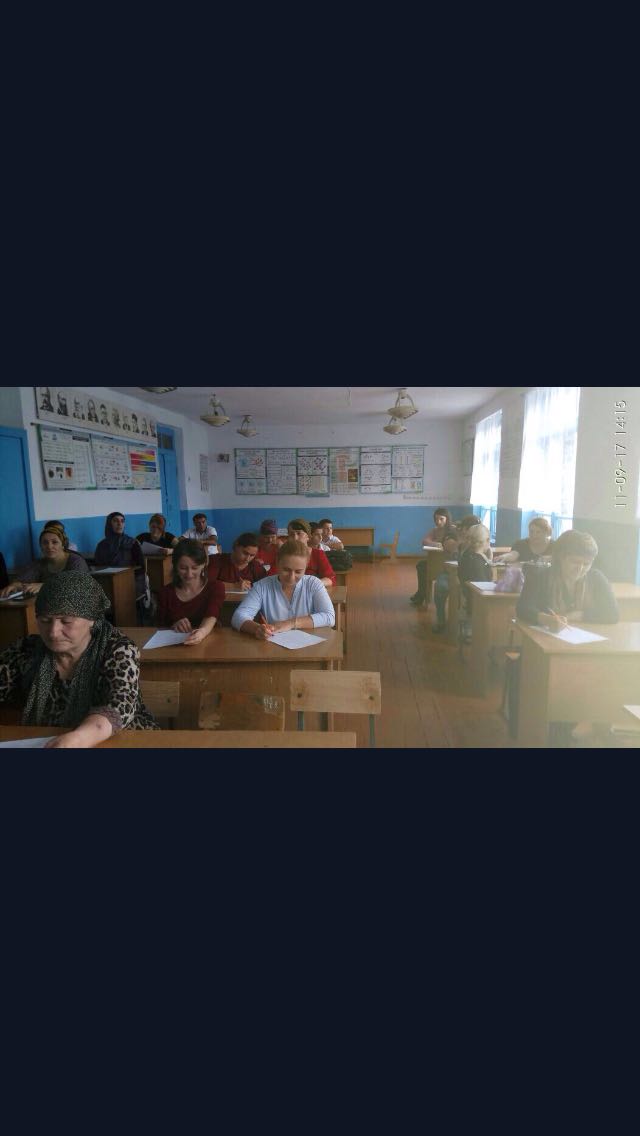 Сценарийцеремонии открытияшкольной предметной олимпиады по общеобразовательным предметам (2017-2018 учебный год)Звучат фанфары.В1: Добрый вечер, дорогие друзья!Приятно видеть нам трудяг,Грызущих гранит науки.Пришли они под этот стягЗа труд, за ум и «золотые руки».В2.Сейчас везде - науке слово,Ее сегодня звездный час!В наш век она всему основа,Ведет она к высотам нас!Мы рады приветствовать вас на церемонии открытия школьного тура олимпиады по общеобразовательным предметам.В1. В нашей школе уже стало традицией в последнюю субботу первой четверти проводить олимпиады. И этот год не стал исключениемВ2. Сегодня - трудный день, он - еще одна ступенька, которую вы должны перешагнуть, еще один барьер, который нужно преодолеть для достижения великих целей.В1.Олимпиады возникли очень давно, но суть их осталась неизменной - выявить самых умных, сильных, талантливых.В2. В этом зале собрались достойнейшие представители нашей школы, и хочется верить, что ваши знания станут надежной опорой для развития  страны.В1. Разрешите наше мероприятие считать открытымЗвучит гимн.В1. Слово для приветствия олимпийцев предоставляется директору школы –  Слово директору (завучу)В2: Познать триумф побед иль горечь пораженья- 
У каждого из вас лежит своя стезя, 
Свой гений и своя судьба, своё предназначенье… 
И стороной пройти, свернуть никак нельзя.В1. Чтобы эта стезя стала сегодня немного легче, чтобы поднять вам боевой дух, мы приготовили музыкальный номер.Музыкальный номер.В2: Пришла она - ума отрада
Виват! Виват! Олимпиада!
Сегодня вместе мы опять,
Вершины рвёмся покорять…В1.На сегодняшнюю олимпиаду зарегистрировались - учащихся. Их ожидают нелегкие задачи по физике и математике, информатике и языкам, по химии и истории, географии и биологии.В.2Здесь собрались самые умные, самые находчивые. Те, кто любят учиться и каждую минуту открывать новое в необъятных просторах планеты под названием «Школьная страна»В1: Как замечательно,Что в школе есть ребята,Чьи ум и знания приносят славу ей.Ведь именно о них произнесут когда-то:«Вы - гордость и надежда наших дней!»Мы хотим поприветствовать самых смелых и самых умных стихотворными строками«Чем больше знает человек, тем он сильнее», - М.ГорькийВыступление чтецаТайны созданья, загадки природыЛюдей волновали, манили всегдаРазум и воля сподвигли народыИсследовать космос, ваять города.Сколько талантов вскормила планета:Сеченов, Павлов, плеяда врачей!Сотни сердец бьются в такт с медициной,И свет их горит, словно пламя свечей.Для роли науки и в школьное времяДолжны мы продолжить ответственный путь.Наука – это не тяжкое бремя,Наука – соль жизни, знания суть.Как много еще впереди откровений,Волнений, исканий, открытий – не счесть!Науке себя посвятить без сомненийИ вклад привнести – для каждого честь!В.2.: - Олимпиада – это содружество детей и взрослых: учеников и учителей. Это радость совместного творческого созидания.В.1.: - Уважаемые учителя!Вы отдаете все большой работе,Вы в детских душах будите мечту!Спасибо вам за то, что вы живете,За ваших дел и мыслей красоту!Для наших дорогих учителей – музыкальный номер.Музыкальный номер для учителейВ 2. На этой прекрасной ноте церемония открытия школьного тура олимпиад завершается.В1. Желаем вам успехов и упорства, чтобы все стали победителями! И приглашаем пройти по кабинетам, где состоится олимпиада.